ELECCIÓN DE LA JUNTA DIRECTIVA DE 2021	Los abajo firmantes proponen la candidatura de:	_______________________________________________________________________,funcionario de__________________________________________________________________,para formar parte de la Junta Directiva de la Asociación de Funcionarios Internacionales Españoles (AFIE).1.	________________________________________        ____________________________			(nombre y apellidos)					(firma)2.	________________________________________        ____________________________			(nombre y apellidos)					(firma)	Aceptación del candidato: ____________________________________________							(firma del candidato)	Ginebra, _____ de ______________________ de 2021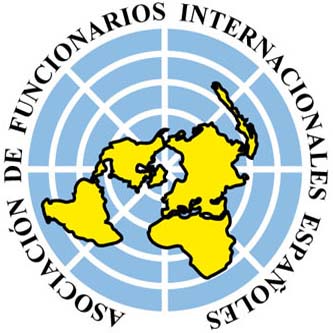 ASOCIACIÓN DE FUNCIONARIOS INTERNACIONALES ESPAÑOLEShttp://www.afie.ese-mail:  secretaria@afie.esTwitter: AFIE_ES; Instagram: @palabras_mas_; y Facebook: Palabras+ 